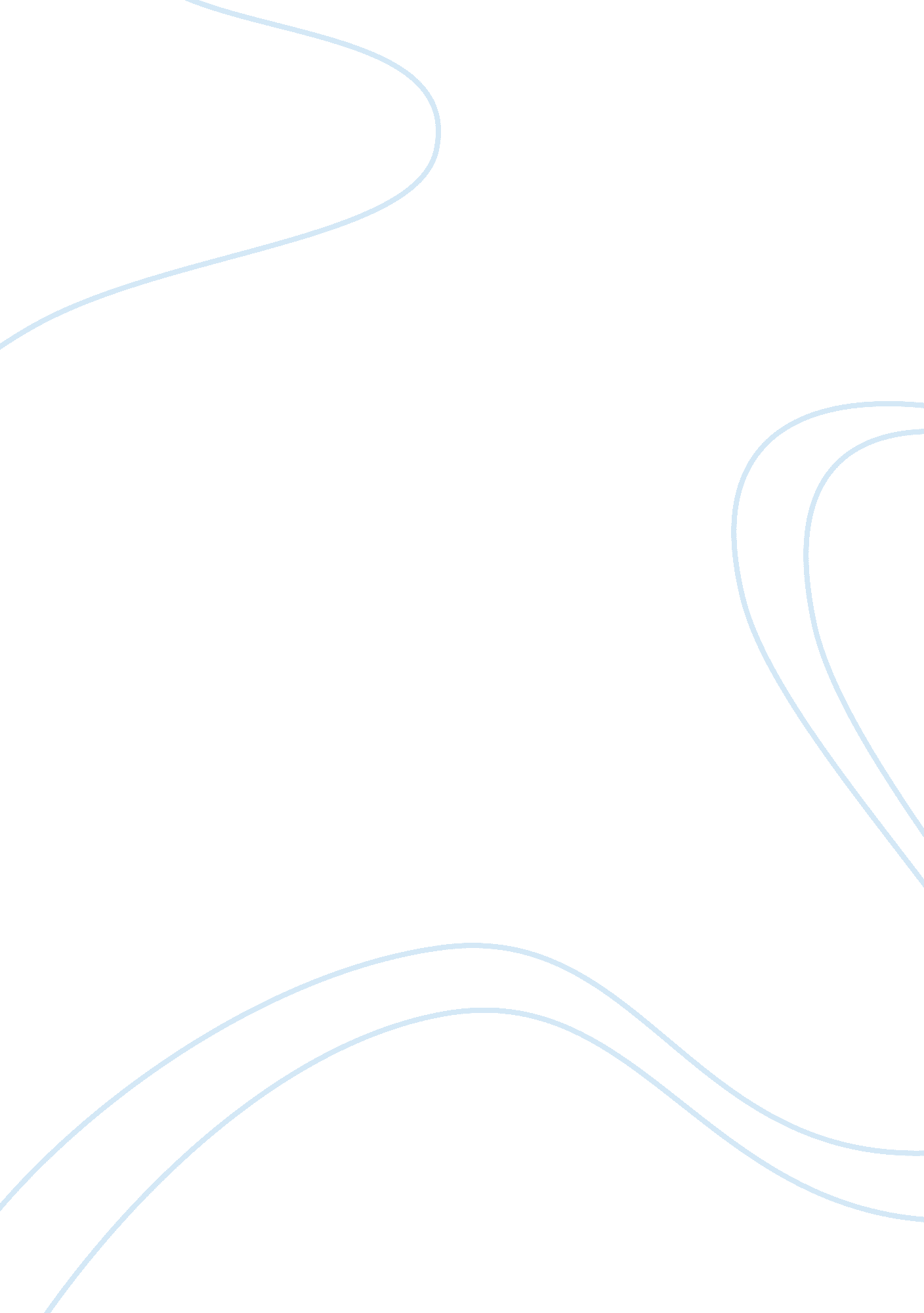 "i device for individuals to attain aArt & Culture, Artists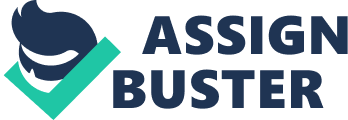 “ I care approximately lots of troubles. I care about libraries, I care approximately healthcare, I care about homelessness and unemployment. I care approximately net neutrality and the constant erosion of our liberties both online and stale. I care approximately the rich/terrible divide and the upward thrust of corporate enterprise.”(Sara Sheridan) The internet is a treasured device for individuals to attain a target audience that might in any other case be inaccessible. While internet neutrality is a charged time period that means many various things to many different humans, the regulatory debate surrounding net neutrality revolves around the statutory language of the communique Act, the Telecommunication Act, the FCC declaratory rulings and orders, and the judicial alternatives. Net neutrality, at the same time as judicially described in phrases of legal and administrative precedent, is a resonant political problem for the ones involved with several issues including free and open verbal exchange, patron rights, organization pursuits, economic autonomy, and limited authorities. The internet is a treasured device for people to attain a target market that might otherwise be inaccessible. it is also a treasured device for corporations to reach clients. similarly, because it allows the uninhibited trade of ideas and cash, the net itself is a valuable product. internet gatekeepers (i. e., net carrier corporations or NCCs) along with Comcast and Verizon understand its market value. the net is a valuable tool for people to reach a target market that might in any other case be inaccessible. Any devolution of community neutrality recommendations will harm unbiased artists, musicians, and social justice advocates that currently use the open internet to attain audiences otherwise inaccessible in a closely corporatized and consolidated media. The final decade has visible a strident public debate about the precept of ‘ net neutrality.’ The economic literature has centered on definitions of internet neutrality. The maximum fundamental definition of internet neutrality is to restrict payments from content fabric carriers to internet provider vendors; this case we check with as a one-sided pricing model, an evaluation with a -sided pricing model in which such bills are approved. internet neutrality may also be defined as prohibiting prioritization of website visitors, without or with compensation. The studies application then is to discover how an internet neutrality rule might modify the distribution of rents and the performance of outcomes. After describing the features of the modern internet and introducing the critical issue game enthusiasts, (internet carrier companies, content cloth businesses, and clients), we summarize insights from a few fashions of the treatment of net traffic, framing issues in terms of the excellent monetary elements at paintings. Our survey provides the little manual for the bold and simplistic claims of the most vociferous supporters and detractors of net neutrality. The financial outcomes of such guidelines depend crucially on the ideal coverage desire and the manner it is accomplished. The consequences further depend on how long-run monetary change-offs play out; for a number of them, there’s applicable experience in distinct industries to draw upon, but for others, there may be no experience and no consensus forecast. The Federal Communications Commission’s (FCC) course to put in force net neutrality guidelines to keep an open net has been complicated and debatable. In its 2010 Open net Order, the FCC proposed net neutrality tips together with four middle ideas: transparency, no blockading, no unreasonable discrimination, and affordable network manipulate (FCC 2010). those regulations had been later struck down via the U. S. Court of Appeals for the District of Columbia Circuit, which assessed that the FCC only has restrained regulatory alternatives for broadband as a statistics provider (Nagesh and Sharma 2014). at some stage in a five-month period in 2014, the FCC solicited public comments at the internet neutrality problem and obtained nearly four million feedback, which makes it the maximum commented-upon trouble inside the business enterprise’s history. In February 2015, the FCC added its new openbefore addressing the crook and administrative thoughts at the back of net regulation, it’s far important to recognize the structure and politics of each the net and net neutralityinternet neutrality (a. ok. a. “ community neutrality” or “ open internet”) “ is the precept that folks that control networks must offer access to all packages, content material, systems, and websites on a non-discriminatory foundation.” In layman’s terms, a really impartial internet treats all content similarly, no matter origin or type. for example, Amazon’s capability to reach an quit person would be no special than that of a nearby mom-and-pop retailer. One modern-day hot topic in internet neutrality is the concept of “ speedy lane” get admission to, in which an employer need to pay to be able to make certain competitive transmission speeds while net neutrality is an exceptionally charged time period meaning many specificmatters to many one-of-a-kind humans, the regulatory debate surrounding internetneutrality revolves around the statutory language of the conversationAct, the Telecommunication Act, the FCC declaratory rulings, and orders, and the judicial selections. topic Sentence: research statistics  The Telecommunications Act defines the internet as an “ international computer network of each Federal and non-Federal interoperable packet switched statistics networks,” and as “ the mixture of pc facilities and electromagnetic transmission media, and associated equipment and software, comprising the interconnected worldwide network of pc networks that hire the TCP/IP or any successor protocol to transmit information.” The splendid court extra succinctly defined the net as a “ network of interconnected computer systems.” The FCC derives its authority to alter the net from the Telecommunications Act of 1996, 31 handed to update and amend the Communications Act of 1934. 32 previous to passage of the 1996 Telecommunications Act, the FCC regulated the net under the auspices of the laptop II rules, evolved to adjust those facts processing services transmitted over telephone wires. The pc II regime categorised communications services in one in every of two jointly unique categories relying on the quantity to which data turned into processed all through transmission: either as a “ primary service” or as an “ enhanced career. ” primary offerings were problem to name II not unusual provider law, at the same time as more suitable services have been now not. The FCC reasoned at the time that title II regulation of this nascent facts-processing generation would be inappropriate, as it would restrict the potential offerings that carriers ought to offer in this fast-shifting, aggressive marketplace. The FCC, in addition, reasoned that “ regulation additionally could deserve the hobby of consumerssubject matter Sentence: The internet isn’t anunlimited useful resource. Congestion increases as more purchasers access the net more frequentlyresearch information community management practices, which include defacto discrimination for you to make sure that as a great deal records as viable is transmitted from cease-to-give up, might be stymied via a net neutrality regime, even one which purports to encompass an exception for community management practices. in addition, online streaming is best growing in reputation, using a big portion of the internet’s bandwidth. Anti-neutrality proponents argue that simple commercial company practices manual allowing telecommunication corporations, as non-public entities, to charge greater for the use of the sort of huge element in their provider. those gamers and their viewpoints—on each aspect of the talk—have encouraged legislative, judicial, and administrative tendencies in internet law.    the Telecommunications Act changed into enacted, at which component the categorization become re-named from “ fundamental” and “ greater high quality” communication offerings to “ telecommunication” and “ data” services, respectively. even though the FCC, within the course of the computer-II regime, opted now not to adjust net provider supplied over smartphone strains as an essential/telecommunications carrier hassle to identify II not unusual issuer rules, the FCC to start with categorized DSL net, or broadband net carrier provided over smartphone traces, as a telecommunicationprovider, subjecting it to name II regulation. topic Sentence:. prior to 2002, the FCC abstained from classifying cable modem provider for excessive-velocity internet get admission to. The FCC addressed the problem of cable modem service category in 2002, in a Declaratory Ruling and the note of Proposed Rulemaking titled within the count number of Inquiry concerning high-pace get right of entry to the Internet Over Cable and special centers.  In figuring out how to classify cable modem offerings, the FCC seemed to its ordinary provider record, which had found that net get proper of access to services must be classified as statistics offerings below the Act “ due to the fact the issuer gives an unmarried, included provider” to the user. The FCC reasoned that elements of net carrier such as email, net surfing, get entry to packages, and computer interconnectivity is not separate offerings and therefore need to not “ be deemed to have separate felony reputation” as a telecommunication carrier The 2015 Open net Order will likely conquer judicial scrutiny due to the fact the FCC laid enough foundational foundation within the Order to every triumph over the Chevron assessment and avoid being placed to have acted in an arbitrary and capricious manner under the administrative technique Act. whilst the Order may be vigorously challenged through the use of internet neutrality combatants, and whilst no person can count on with fact the very last results of such demanding situations, the reality that the Order is so well supported through right adherence to the APA gives a measure of protection and truth for net customers and groups that change in or rely upon net services. regardless of the outcome. each person who is suffering from the internet will gain from clear and enforced rules. If the modern-day Order stands, quit-users and clients will get maintain of the advantage of fact as well as the safety of anti-discrimination, anti-blocking off, anti-throttling net standards, making the internet extra loose and users a lot less laid low with the business decisions of net gate-keepers. 